 "بسمه تعالی"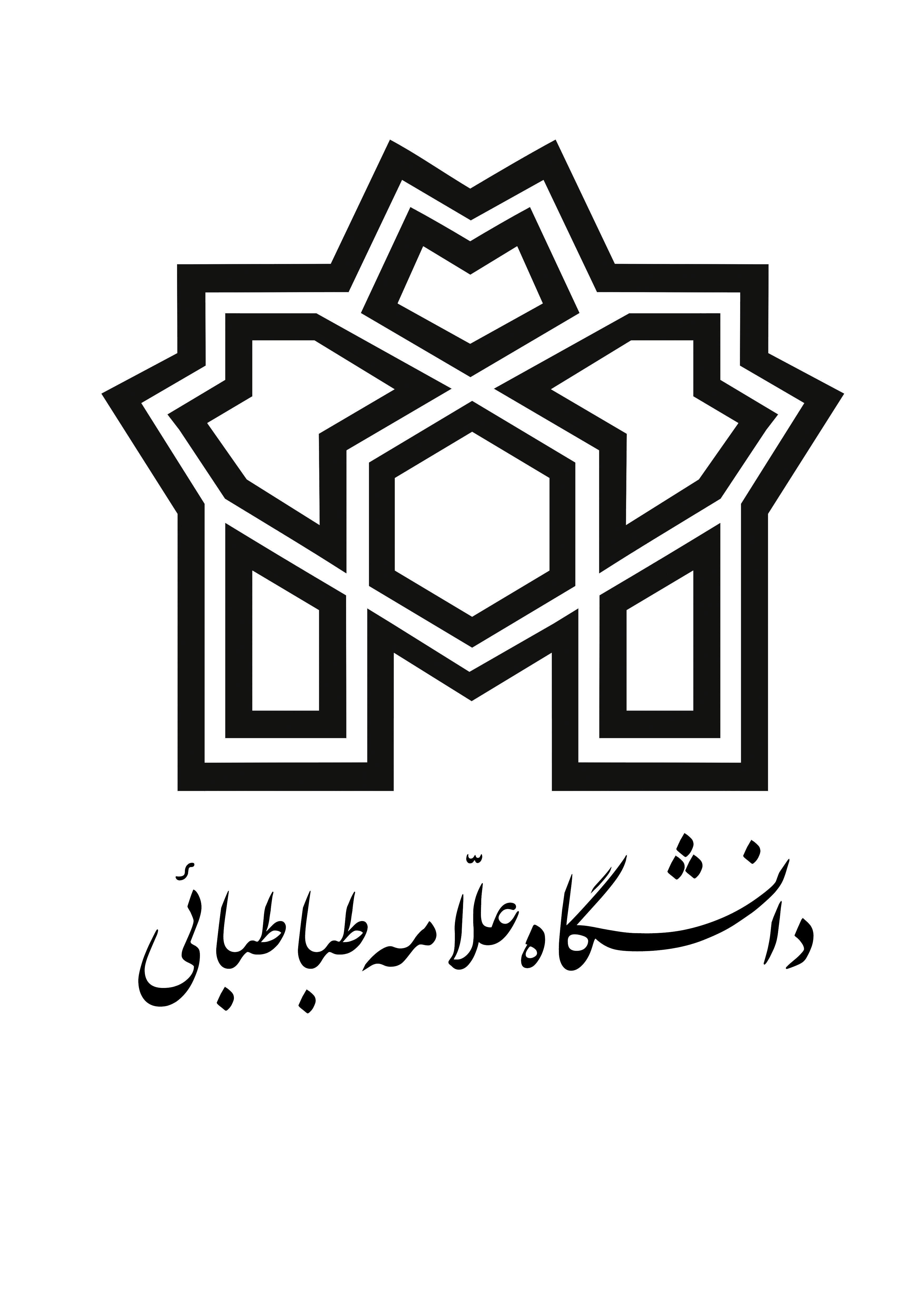 طرح مهارت‌افزایی رشته فلسفه مقطع کارشناسی دانشکده ادبیات فارسی و زبان های خارجیمقدمه و هدف طرح:دانشگاه علامه طباطبائی به عنوان تنها دانشگاه تخصصی کشور در حوزه علوم انسانی و اجتماعی، به منظور توانمند‌سازی و آماده ساختن دانشجویان جهت ورود به بازار کار و افزایش سطح مهارت‌های تخصصی آنان، طرح مهارت‌افزایی را از پاییز سال 1395 در دستور کار خود قرار داده است.از جمله مهمترین اهداف این طرح می‌توان به موارد زیر اشاره کرد : توسعه مهارت‌های دانشجویان و دانش‌آموختگان در جهت کار‌آفرینی و اشتغالبرگزاری دوره‌های آموزشی متناسب با نیاز بازار کار ، صنعت و جامعه زمینه سازی برای بروز استعداد و علایق فردی و گروهی افزایش دانش و نگرش حرفه‌ای تقویت اعتماد به نفس و ایجاد انگیزه ایجاد تحول در یادگیری عملی مبتنی بر روش‌های نوین آموزشیدر این راستا طرح ‌‌‌‌‌دانشجویان با مشارکت در این طرح یک مهارت عمومی و یک مهارت تخصصی را با تایید مشاور تحصیلی و بر حسب علاقه‌مندی خود انتخاب نموده و به صورت رایگان در این دو دوره شرکت می‌نمایند . لازم به ذکر است دوره‌های عمومی و تخصصی مهارتی محدود به شرکت در دوره نبوده و دانشجویان علاقه‌مند می‌توانند با شرکت در سایر دوره‌های تدوین شده با پرداخت شهریه دوره از تخفیف 40 درصدی دانشگاه نیز بهره‌مند شوند.معرفی رشتهرشته فلسفه یك رشته آموزشی است كه كلیه پرسش‌های بنیادی انسان را نسبت به مسائل وجود، هستی، جهان پیرامون انسان و حقیقت انسان بررسی می‌كند پرسش‌هایی كه زمانی به ارزشهای دینی و معنوی بر می‌گردد كه همان فلسفه دینی است و زمانی مربوط به ارزش‌های اخلاقی و مبانی ارزش‌های اخلاقی است كه به عنوان فلسفه اخلاق آن را می‌شناسیم و گاه مبانی نظام حكومتی را در بر‌می‌گیرد كه همان فلسفه سیاسی است و گاهی نیز شامل مبانی هنر و زیباشناسی و موضوعاتی از این دست می‌شود. فلسفه علم به شرایط امکان وجود چیزها وانجام دادن کارهاست و چون هر جامعه‌ای به آن نیاز دارد. تعلیم فلسفه ضروت پیدا می کند.مشاغل مرتبط نظریه پردازمدرس کارگاهمهارت‌های عمومی     مهارت های تدریس شیوه های تدریس‌ویرایش متونمنطق تفکر انتقادیاصول حاکم بر حلقه های کندوکاومهارت های تخصصی‌ نسخه خوانیشناخت خطاهای ذهنتوانایی مدیریت بحثتوانایی جهت دهی بحثفرایند شرکت در دوره‌های مهارت‌افزایی